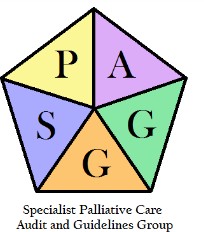 SPAGGCoversheet for Specialist Palliative Audit and Guideline Group Agreed DocumentationThis sheet is to accompany all documentation agreed by SPAGG. This will assist maintenance of the guidelines as well as demonstrating the governance process undertaken prior to members seeking local approval in their areas of work.Guideline for the use of subcutaneous hydration in palliative careVersion HistoryScope of GuidelineThis guideline has been produced to support the administration of subcutaneous fluids to palliative care patients in all care environments.Fluids should be available to patients in both inpatient and community settings and this guideline supports staff in decision making and delivery of subcutaneous fluids.The guidance has been produced to ensure consistent practice, use and equitable access to subcutaneous fluids across the West Midlands region.Guideline BackgroundSubcutaneous hydration (previously known as hypodermoclysis) is a technique used for the subcutaneous administration of large volumes of fluids and electrolytes in order to achieve fluid maintenance or replacement. It is used where administration of parenteral fluids is appropriate and where intravenous access may be difficult to obtain or sustain or is inappropriate.Dying patients should be allowed and enabled to drink oral fluids where possible and good mouth care is key in the dying phase, whether or not a patient is receiving artificial hydration.There is a lack of research as to the risks and benefits of artificial hydration at end of life, although trials are ongoing. For this reason, all decisions to start or stop artificial hydration should be patient specific and involve the MDT and patients and carers where appropriate.The decision to commence artificial hydration in palliative care is made on an individualised basis, weighing up the potential risks and benefits and ensuring that the goals of treatment have been established with the patient and family and are reviewed regularly.There may be specific societal, cultural and ethical implications of using subcutaneous fluids. Where this involves complex decision making, the patient and family may benefit from referral to specialist palliative care teams and where necessary, discussion at MDT.Solutions outlined in this guideline are only licensed for intravenous use therefore their use in this way is in an unlicensed procedure. However, the effective use of infusion fluids in this way has been well documented.Guideline StatementsPatient SelectionIndications for useDehydration contributing to poor renal clearance of opioids which are causing symptoms of toxicity.Dehydration due to drowsiness due to reversible causes (e.g. infection).Inability to swallow e.g. advanced head and neck tumour, unsuitable for gastrostomy or other artificial feeding tube.Symptoms due to dehydration that are not responding to other treatment (e.g. intractable nausea or vomiting, severe dry mouth or thirst, delirium).To meet fluid requirements in the short term when oral intake is inadequate and maintaining an intravenous line is difficult or inappropriate.Strong patient (or carer where the patient lacks capacity) informed preference for artificial hydration where there are no contraindications.Confusion and restlessness can be occasionally aggravated by dehydration. However, quality evidence for use of subcutaneous fluids in these patients is lacking. A short trial for the individual patient may be indicated to assess for benefit.There is insufficient evidence at present to indicate whether giving artificial hydration will extend life or prolong the dying process.Cautions/ contraindicationsRisk factors for fluid overload and existing ascites, heart failure or peripheral oedema due to hypoalbuminaemia.Severe renal or hepatic failure.Severe dehydration, shock or any condition requiring the rapid administration of fluids, in large volumes or when careful titration and monitoring of fluids is required (these patients should be given intravenous fluids).Major bleeding or coagulation disorders.If the patient is imminently dying hydration will not improve survival or symptom management and may increase the risk of distressing respiratory secretions.For medication induced dry mouth.Patient refusal including applicable advanced decision to refuse treatment or lack of consent from an attorney named as lasting power of attorney for health and welfare.Patient and carer information, and managing expectationsFor patients to give informed consent they should have a clear understanding of the following:the purpose of using subcutaneous fluidsthat the underlying disease process will continue and that further deterioration may be due to this rather than reduced fluid intakehow the decision will be made to stop the infusion (if appropriate)possible side effects of peri-tumour oedema, cerebral oedema, peripheral oedema, ascites and peripheral pooling of fluid causing swelling and discomfortpossible side effects of increase in airway secretions causing a ‘death rattle’possible side effects of increase in gastrointestinal secretions causing increase in nausea and vomitingpossible need for a urinary catheterDiscussion with patients/carers around the use of a ‘therapeutic trial’ of subcutaneous fluids with defined outcome measures e.g. improvement in symptom control (ideally as reported by the patient) could be explored prior to administration of fluids. This should include discussion about stopping fluids if symptom control goals are not achieved or if harm is caused. A discussion around ‘artificial sense of hope’ should also be explored with the family.Initiation and administration of the infusionPatients do not require routine referral to specialist palliative care teams solely due to commencing subcutaneous fluids. However, there may be situations where this is helpful, including where decision making about fluid administration is complex, or where discussion occurs about transfer of a patient to an alternative care setting with subcutaneous fluids in place.Once referred, the Specialist Palliative Care team may be involved in the ongoing review of care for patients receiving subcutaneous fluids.Administration of subcutaneous fluids can be commenced by any registered nurse who is competent to administer subcutaneous injections and insertion of a subcutaneous needle. No formal training is required as the skills required to site a subcutaneous needle and to care for an infusion set are covered in current syringe driver training. However, it is recognised that this may be a new area of practice for staff so individual organisations may wish to develop a competency framework for this intervention.The fluid of choice is sodium chloride 0.9% or dextrose saline (glucose 4% and sodium chloride 0.18%), which can be given as an infusion or in boluses up to a maximum of 2 litres per 24-hour period (see below). Other fluids or medications should not be administered via this route.Infusion RegimenThe following equipment will be required:standard intravenous infusion set, for example solution set orange Y-site luer lock (Codan- 370001)sodium chloride 0.9% or dextrose saline one litre infusion bagshyaluronidase 1,500units ampoules (if required)drip standcannula with a safety system (the use of Teflon or Vialon cannula instead of metal needles reduces insertion site complications and the need for frequent needle changes)a clear adhesive dressingAppropriate skin cleansing apparatuslabel to date the intravenous infusion setThe required consumables are all available from NHS supply chainSodium Chloride 0.9% and glucose 4% & sodium chloride 0.18% are classed as medicines and can therefore both be prescribed on FP10 prescription. Where prescribers have difficulty locating this on an electronic system they can handwrite a prescription.Sodium Chloride 0.9% and glucose 4% & sodium chloride 0.18% are available through all wholesalers in 500ml and 1000ml infusion bags, therefore, Community Pharmacies are able to supply both products. There may be a short delay whilst these are ordered. Please see the Specialist Palliative Care Drugs Supply Scheme for details of Pharmacies on the scheme who are commissioned to hold agreed fluids for infusion at all times. Community Pharmacies may claim broken bulk on supplies of individual bags for infusion made against a single prescription.When choosing the site for infusion placement the following should be considered:patient comfort and safetyloose subcutaneous tissue allows ease of larger volume of fluidwhether the patient is mobileThe abdomen, chest and lateral aspects of the upper arm or thigh are recommended sites. The following should be avoided:Lymphoedematous / oedematous tissue as absorption will be restricted and problems with skin integrity could increase risk of infectionBony prominencesAreas of skin with a rash, broken skin, areas of inflammation or infectionSites of tumourPeripheral limbs (distal to knees or elbows)Recently irradiated skin sitesThe subcutaneous needle should be inserted using standard precautions and aseptic technique. A sterile, transparent, occlusive dressing should be used to cover the administration site.Subcutaneous fluids should only be infused via gravity and calculating the drip rate, using a drip stand and standard IV giving set connected to a long tube butterfly needle, or preferably a Teflon catheter i.e. softset via luer lock connections. The needle should be of the smallest gauge and shortest length necessary to obtain subcutaneous access.SC fluids should not be infused using a pump. This is because forcing fluid into subcutaneous tissue can increase the risk of local reactions. The drip rate should be as per fluid prescription chart, though adherence to exact flow rate is not imperative (see 6.4). The following formula may be used to calculate the required drops per minute, but the number of drops per ml for the particular giving set being used must be known (on the giving set pack)Number of drops per minute = Volume of fluid (mls) x Number of drops per ml Duration of Infusion (minutes)The number of drops per ml for the giving set can usually be found on the packet.When administering an infusion in the home it is important to:Ensure that the carers are not responsible for the ongoing monitoring and adjustment of the infusion unless they have been given specific training and there is an agreement that this is appropriateGive advice to the carer about what to do if the infusion finishes earlyGive advice to the carer about what to do if the infusion becomes dislodgedPatients undergoing subcutaneous fluid infusion should undergo a clinical assessment every 24 hours. This may be done by a member of the hospital team, primary care team or specialist palliative care team. The infusion should be checked at each visit for flow rate, site integrity and leakage.An assessment of the ongoing benefits or harms of subcutaneous fluids should take place at each clinical assessment. Continue subcutaneous fluids if they are giving symptomatic benefit. Stop subcutaneous fluid infusions if they are causing harm to the dying patient or they no longer wish to continue. Document the rationale for the decision.Administration of subcutaneous fluids should be recorded in the patient’s care plan in accordance with local Medicines Management Policy. In addition to the date and time of commencement of infusion, the following should be recorded:insertion site, including whether cannula has been re-sited and condition of surrounding skintype of cannula and giving set usedexpected time of end of infusion and actual time infusion ended, plus reasons for any variancepatient’s response to therapy and any adverse effects observedThe giving set should be changed every 72 hours or more frequently if the site is changed.For more details of the procedure associated with the administration of subcutaneous fluids see The Royal Marsden Hospital Manual of Clinical Nursing Procedures (look for hypodermoclysis)4.Managing complicationsIncreasing oedema may prompt review of risk benefit analysis or slowing of the rate of fluid infusion.Where sodium chloride 0.9% is not being adequately absorbed hyaluronidase 1500units may be given to improve absorption. It may be of benefit to patients in whom sites become quickly oedematous. It should not be used routinely as it can cause local irritation or systemic allergic reactions. To use hyaluronidase, dissolve 1500 units in 1ml water for injection or sodium chloride 0.9% and inject subcutaneously directly into the site to be used, then commence the infusion. Administer daily before infusion starts.If a site becomes inflamed or infected, change infusion site, device or dressing and treat the inflammation/infection as appropriate to the patient’s condition.Accidental bolus of infusions rarely occur and does not require further management, however a delay in the commencement of the next bag of sodium chloride 0.9% (so as not to go over the 2 litres in 24 hours) may be required.Further information on the use of subcutaneous fluids can be obtained from the local specialist palliative care team.Monitoring of the GuidanceAdherence to the guidelines may from time to time be formally monitored.AuthorsVersion 1- Dr John Speakman, Consultant in Palliative Medicine, University Hospitals BirminghamVersion 2- Dr Christina Radcliffe, Dr Diana Webb and Jane Bartholomew. Version 3- Dr Christina RadcliffeVersion 4- Dr Christina RadcliffeReferencesCampbell C. Artificial Nutrition and Hydration. National Council for Palliative Medicine. (2007) LondonRemington R, Hultman T (2007) Hypodermoclysis to treat dehydration: A review of the evidence. Journal of American Geriatric Society 55 (12): 2051-2055.Viola R.A, Wells G.A, Peterson J (1997). The effects of fluid status and fluid therapy on the dying: a systematic review. Journal of Palliative Care 13(4): 41-52.Dougherty L and Lister S (2011) The Royal Marsden Hospital manual of Clinical Nursing Procedures. Eighth Edition. Blackwell Publishing London.Royal College of Nursing (2016) Standards for infusion therapy, 4th Edition.NICE (2015). NG31: Care of Dying Adults in the last days of life.Document TitleGuideline for the use of subcutaneous hydration in palliative careGuideline for the use of subcutaneous hydration in palliative careDocument Date August 2023 August 2023Document Purpose and Intended AudienceThis guideline has been produced to support the administration of subcutaneous fluids to palliative care patients in all care environments.This guideline has been produced to support the administration of subcutaneous fluids to palliative care patients in all care environments.AuthorsDr Christina RadcliffeDr Christina RadcliffeReferencesSee section 9See section 9Consultation ProcessDiscussed and ratified through SPAGGDiscussed and ratified through SPAGGMonitoringUpdated and reviewed through SPAGGUpdated and reviewed through SPAGGReview DateSeptember 2026September 2026Approval Signatures:SPAGG chairDr Jon TomasDr Jon TomasSPAGG deputy chairSPAGG secretaryDr Emma WooldridgeDr Emma WooldridgeDate Approved by SPAGG:Date Approved by SPAGG:18/08/2023Date submitted to Area Prescribing Committee:Date submitted to Area Prescribing Committee:Date submitted to Area Prescribing Committee:VersionDateSummary of change/process1.018/09/09Amendments made following Governance Committee Sub Group1.128.12.11Prepared for review by the NSSG in January 20121.103.05.12Sent to John Speakman (lead author) by Rachel Loveless1.210.07.12Sent to NSSG and SPAGG for comments (Marion Burns)1.330.07.12Following consultation for review by TC1.420.08.12With final changes, for consideration by the Clinical Governance Sub Group2.025.09.12Endorsed by the Governance Sub Group2.1January 2017Reviewed by Christina Radcliffe, Diana Webb and Jane Bartholomew on behalf of SPAGG2.2March 2017Circulated to SPAGG group for comments2.3June 2017Comments reviewed and updated2.4August 2017Final version produced, for ratification by SPAGG committee3.0September 2020Reviewed by Christina Radcliffe on behalf of SPAGG, minorchanges only needed. Consulted with BCHC teams who support community use of these guidelines.4.0September 2023Reviewed by Christina Radcliffe on behalf of SPAGG, minor changes only needed. Noted CHELseaII study in progress so may need more radical review in coming years.Date Approved by SPAGGVersion 2.0September 2012Version 2.4August 2017Version 3.0September 2020Version 4.0September 2023